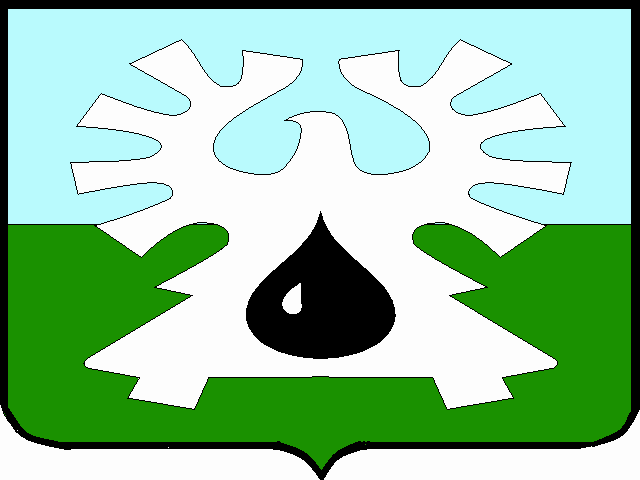 ГОРОДСКОЙ ОКРУГ УРАЙХанты-Мансийского автономного округа - ЮгрыАДМИНИСТРАЦИЯ ГОРОДА УРАЙПОСТАНОВЛЕНИЕот ______________                                                                                                                №______О внесении изменений в административный регламент предоставления муниципальной услуги «Установление сервитута (публичного сервитута) в отношении земельного участка, находящегося в государственной или муниципальной собственности»В соответствии с Федеральным законом от 27.07.2010 №210-ФЗ «Об организации предоставления государственных и муниципальных услуг», постановлением администрации города Урай от 18.01.2013 №117 «Об утверждении Порядка разработки и утверждения административных регламентов предоставления муниципальных услуг»:1. Внести в административный регламент предоставления муниципальной услуги «Установление сервитута (публичного сервитута) в отношении земельного участка, находящегося в государственной или муниципальной собственности»,  утвержденный постановлением администрации города Урай от 05.08.2022 №1881, изменения согласно приложению. 2. Опубликовать постановление в газете «Знамя» и разместить на официальном сайте органов местного самоуправления города Урай в информационно-телекоммуникационной сети «Интернет».3. Контроль за выполнением постановления возложить на заместителя главы города Урай В.А.Гробовца.Глава города Урай 								             Т.Р.ЗакирзяновПриложение к постановлению администрации города Урайот _____________ №______ Изменения в административный регламентпредоставления муниципальной услуги «Установление сервитута (публичного сервитута) в отношении земельного участка, находящегося в государственной или муниципальной собственности» (далее – административный регламент)Абзац второй пункта 1.4 изложить в новой редакции:«являющиеся субъектом естественных монополий, - в случаях установления публичного сервитута для размещения инженерных сооружений, обеспечивающих деятельность этого субъекта, реконструкции, капитального ремонта их участков (частей), а также для проведения инженерных изысканий в целях подготовки документации по планировке территории, предусматривающей размещение указанных сооружений, инженерных изысканий для их строительства, реконструкции;».Пункт 2.7 изложить в новой редакции:«2.7. Общий срок предоставления:1) подуслуги «Установление сервитута» составляет 30 календарных дней со дня поступления заявления в Уполномоченный орган;2) подуслуги «Установление публичного сервитута»:20 календарных дней со дня поступления заявления (ходатайства) об установлении публичного сервитута и прилагаемых к заявлению (ходатайству) документов в целях, предусмотренных подпунктом 3 статьи 39.37 Земельного кодекса Российской Федерации;30 календарных дней со дня поступления заявления (ходатайства) об установлении публичного сервитута и прилагаемых к заявлению (ходатайству) документов в целях, предусмотренных подпунктами 1, 2, 4, 4.1 и 5 статьи 39.37 Земельного кодекса Российской Федерации, а также в целях установления публичного сервитута для реконструкции участков (частей) инженерных сооружений, предусмотренного подпунктом 6 статьи 39.37 Земельного кодекса Российской Федерации, но не ранее чем 15 дней со дня опубликования сообщения о поступившем заявлении (ходатайстве) об установлении публичного сервитута, предусмотренного подпунктом 1 пункта 3 статьи 39.42 Земельного кодекса Российской Федерации (за исключением случая, предусмотренного пунктом 10 статьи 39.42 Земельного кодекса Российской Федерации);20 календарных дней со дня поступления заявления (ходатайства) об установлении публичного сервитута и прилагаемых к заявлению (ходатайству) документов в целях установления публичного сервитута для капитального ремонта участков (частей) инженерных сооружений, предусмотренного подпунктом 6 статьи 39.37 Земельного кодекса Российской Федерации.».Пункт 2.10 изложить в новой редакции:«2.10. Для получения подуслуги «Установление публичного сервитута» заявитель представляет:1) заявление (ходатайство) об установлении публичного сервитута (далее - заявление, ходатайство, заявление о предоставлении муниципальной услуги), составленное в соответствии с требованиями статьи 39.41 Земельного кодекса Российской Федерации, приказа Федеральной службой государственной регистрации и картографии  от 19.04.2022 №П/0150 «Об утверждении требований к форме ходатайства об установлении публичного сервитута, содержанию обоснования необходимости установления публичного сервитута» (далее - приказ Росреестра от 19.04.2022 № П/0150), заверенное подписью лица, от чьего имени оно составлено, содержащее согласие на обработку персональных данных заявителя (представителя) в соответствии с Федеральным законом от 27.07.2006 № 152-ФЗ «О персональных данных».В заявлении также указывается один из способов направления результата предоставления муниципальной услуги:на бумажном носителе при личном обращении в многофункциональный центр;на бумажном носителе почтовым отправлением на почтовый адрес заявителя;в форме электронного документа либо скан-образа документа в личном кабинете на Едином портале.Форма заявления приведена в приложении 8 к настоящему административному регламенту;2) копия документа, удостоверяющего личность заявителя (удостоверяющего личность представителя заявителя, если заявление представляется представителем заявителя).3) подготовленные в форме электронного документа сведения о границах территории, в отношении которой устанавливается публичный сервитут (далее - границы публичного сервитута), включающие графическое описание местоположения границ публичного сервитута и перечень координат характерных точек этих границ в системе координат, установленной для ведения Единого государственного реестра недвижимости (далее - ЕГРН) (с 01.02.2024 - подготовленные в форме электронного документа сведения о границах публичного сервитута, включающие графическое описание местоположения границ публичного сервитута и перечень координат характерных точек этих границ в системе координат, установленной для ведения ЕГРН),  в соответствии с требованиями к графическому описанию местоположения границ публичного сервитута, точности определения координат характерных точек границ публичного сервитута, формату электронного документа, содержащего указанные сведения, утвержденными приказом Росреестра от 13.01.2021 № П/0004;4) копия соглашения, заключенного между заявителем и собственником линейного объекта, расположенного на земельном участке и (или) землях, в отношении которых подано заявление, о технических требованиях и условиях, подлежащих обязательному исполнению при реконструкции, капитальном ремонте или сносе указанного линейного объекта, в случае, если осуществление публичного сервитута повлечет необходимость реконструкции, капитального ремонта или сноса указанного линейного объекта;5) копии документов, подтверждающих право на инженерное сооружение, если подано заявление  для реконструкции или эксплуатации указанного сооружения, реконструкции или капитального ремонта его участка (части), при условии, что такое право не зарегистрировано;6) документ, подтверждающий полномочия представителя заявителя, в случае, если с заявлением обращается представитель заявителя;7) копия договора о прокладке, переустройстве, переносе инженерных коммуникаций, их эксплуатации в случае, если заявление подано в целях, предусмотренных подпунктом 4.1 статьи 39.37 Земельного кодекса Российской Федерации;8) копия договора, на основании которого осуществляются реконструкция, капитальный ремонт линейных объектов в связи с планируемыми строительством, реконструкцией или капитальным ремонтом объектов капитального строительства, в случае, если заявление подано лицом, указанным в подпункте 4.2 статьи 39.40 Земельного кодекса Российской Федерации;9) копия договора о подключении (технологическом присоединении) к сетям инженерно-технического обеспечения с указанием сторон такого договора и сроков технологического присоединения в случае, если заявление подано в целях размещения инженерного сооружения, необходимого для подключения (технологического присоединения) объекта капитального строительства к сетям инженерно-технического обеспечения;10) копия проекта организации строительства, который является разделом проектной документации объекта капитального строительства и в составе которого определяются в том числе места временного складирования строительных и иных материалов, размещения строительной техники, возведения некапитальных строений, сооружений на срок строительства, в случае, если заявление подано в целях, предусмотренных подпунктом 2 статьи 39.37 Земельного кодекса Российской Федерации.».4. Подпункт 2.20.1 пункта 2.20 изложить в новой редакции: «2.20.1. В ходатайстве об установлении публичного сервитута отсутствуют сведения, предусмотренные статьей 39.41 Земельного кодекса Российской Федерации, или содержащееся в ходатайстве об установлении публичного сервитута обоснование необходимости установления публичного сервитута не соответствует требованиям, установленным в соответствии с пунктами 2 и 3 статьи 39.41 Земельного кодекса Российской Федерации.».5. Подпункт 2.20.6 пункта 2.20 изложить в новой редакции:«2.20.6. Границы публичного сервитута не соответствуют предусмотренной документацией по планировке территории зоне размещения инженерного сооружения, автомобильной дороги, железнодорожных путей в случае подачи ходатайства об установлении публичного сервитута в целях, предусмотренных подпунктами 1, 3 - 4.1 и 6 статьи 39.37 Земельного кодекса Российской Федерации, за исключением случая установления публичного сервитута в целях капитального ремонта инженерных сооружений, являющихся линейными объектами, а также в целях капитального ремонта участков (частей) таких инженерных сооружений.».6. Пункт 2.21 изложить в следующей редакции:«2.21. Согласно решению Думы города Урай от 27.09.2012 №79 к услугам, которые являются необходимыми и обязательными для предоставления муниципальной услуги, относятся:подготовка схемы расположения земельного участка или земельных участков на кадастровом плане территории.».7.  Приложение 2 к административному регламенту изложить в новой редакции:«Приложение 2 к административному регламенту предоставления муниципальной услуги «Установление сервитута (публичного сервитута) в отношении земельного участка, находящегося в государственной или муниципальной собственности»ФОРМА(Бланк Органа, предоставляющегомуниципальную услугу)Кому:  	ИНН    	Представитель:  	Контактные данные заявителя(представителя): ___________Тел.:  	Эл. почта:   	Предложение о заключении соглашения об установлении сервитутав иных границах с приложением схемы границ сервитута на кадастровом плане территориидата																										номерПо результатам рассмотрения запроса № _______ от _______________ об установлении сервитута с целью __________________(размещение линейных объектов,  сооружений связи; специальных информационных знаков и защитных сооружений, не препятствующих разрешенному использованию земельного участка, проведение изыскательских работ, осуществление пользования недрами, и иные цели));на земельном участке: __________________(кадастровые номера (при их наличии) земельных участков, в отношении которых устанавливается сервитут), расположенных  _______________ (адреса или описание местоположения земельных участков или земель);на части земельного участка: _______________(кадастровые номера (при их наличии) земельных участков, в отношении которых устанавливается сервитут), расположенных ___________________(адреса или описание местоположения земельных участков или  земель); площадью ______________;предлагаем ______________ (предложение о заключении соглашения об установлении сервитута в иных границах).Границы _____________________ (предлагаемые границы территории, в отношении которой устанавливается сервитут).Приложение: схема границ сервитута на кадастровом плане территории.Ф.И.О. __________________ 							 Подпись _____________________Должность уполномоченного сотрудника ____________________ ».8.  Пункт 1.4 приложения 3 к административному регламенту  изложить в новой редакции:«1.4. Земельный участок предоставляется Стороне 2 для цели: __________________ (размещение линейных объектов, сооружений связи, специальных информационных знаков и защитных сооружений, не препятствующих разрешенному использованию земельного участка, проведение изыскательских работ, осуществление пользования недрами, и иные цели).». 